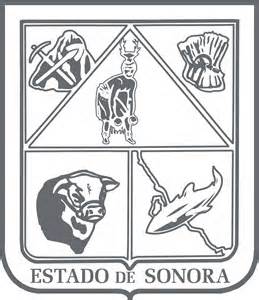                  GOBIERNO DEL ESTADO DE SONORA          	      17-SRH-P14-F01/REV.01            DESCRIPCIÓN DE PUESTO											ID: 1206-015OBJETIVOEjercer los recursos del gasto corriente en congruencia a los objetivos y programas autorizados en el presupuesto de egresos de la Dependencia, de manera transparente y apegada a la normatividad aplicable.RESPONSABILIDADESRELACIONES
MEDIDORES DE EFICIENCIA
DATOS GENERALES DEL PERFILGrado de estudios	Grado de estudios requerido y deseable.	Requerido:  	Deseable:   ¿El puesto requiere alguna especialización académica?	Carrera:	 Contador Público, Licenciatura en Administración Pública, Finanzas	Área:	 Administración Contable y Financiera¿El puesto requiere experiencia laboral?La experiencia laboral requerida.• 1 año en área contable• 1 año en integración¿La ejecución del puesto requiere del conocimiento del inglés o algún otro idioma?Grado de dominio del idioma inglés¿La ejecución del puesto requiere del conocimiento de manejo de computadora?Nivel de conocimientos de computación.¿Qué nivel de habilidad de trato con personas requiere el puesto?Habilidad de trato con personas.¿Cuál es el nivel de la responsabilidad gerencial necesaria?Nivel de responsabilidad gerencial¿Cuál es el resultado esencial del puesto?El resultado esencial del puesto y el resultado secundario más importante.En primer lugar: 
En segundo lugar:  En relación al servicio a la comunidad y a los objetivos sociales y políticos del Gobierno del Estado, su puesto:Orientación del puesto.Manejo de personal requeridoNúmero de personas a cargo del titular del puestoRecursos financieros a su cargo(M = 000; MM = 000,000 de pesos anuales)¿Si maneja recursos financieros, su responsabilidad sobre ellos es?Tipo de responsabilidad sobre los recursos financieros que maneja.Tipo de Análisis PredominanteMarco de actuación y supervisión recibidaDATOS DE APROBACIÓNInformación provista por:                                                      Información aprobada por:DATOS GENERALESDATOS GENERALESDATOS GENERALESDATOS GENERALESTítulo actual del puesto funcional:Subdirector de ContabilidadDependencia/Entidad:Secretaría de Agricultura, Ganadería, Recursos Hidráulicos, Pesca y Acuacultura     Área de adscripción:Dirección General de Planeación, Administración y EvaluaciónReporta a:Director de Administración y FinanzasPuestos que le reportan:Seguimiento del Gasto Corriente, Fondo Rotatorio, Mensajero, Trámite a Viáticos, Auxiliar ContableDar seguimiento a la operación del ejercicio presupuestal a través del Sistema de Información y Administración Financiera (S.I.I.A.F.) disponible para la Dependencia.Solicitar a la Secretaría de Hacienda las modificaciones presupuestales del gasto corriente de cada una de las unidades administrativas de la Secretaría.Llevar el control de las afectaciones presupuestales por capítulo y partida del gasto de cada una de las unidades administrativas de esta Dependencia.Operar el Fondo Revolvente de la Dependencia, en apego a las políticas y lineamientos establecidos por la Secretaría de Hacienda.Atender los requerimientos del gasto de las unidades de esta Dependencia considerando la disponibilidad presupuestal.Desarrollar todas aquellas funciones inherentes al área de su competencia.Internas:Internas:a) Secretaría de Hacienda del Estado: para tramitar la solicitud de afectación Presupuestal del Gasto Corriente.b) Dirección General de Adquisiciones y Servicios de la Secretaría de Hacienda del Estadoc) Subsecretaría de Egresos y Pagaduría de la Secretaría de Hacienda del Estado: para dar seguimiento al trámite de pago y a la revisión de documentación de soporte.d) Dirección General de Contabilidad Gubernamental de la Secretaría de Hacienda: para solicitar los cargos directos que afecten el presupuesto de esta Secretaría y realizar conciliación.e) Dirección General de Política y Control Presupuestal: para solicitar transferencias presupuestales, entre las Unidades Administrativas de ésta Dependencia.f) Con todas las Unidades Administrativas de SAGARHPA: para eficientar el ejercicio Presupuestal que permita desarrollar las actividades establecidas en el cumplimiento de las funciones de las Unidades Administrativas.Externas:Externas:a) Con diversos Proveedores: para dar seguimiento y atención a las necesidades y servicios de materiales, suministros que requieran en las Unidades Administrativas.b) Instituciones Bancarias: para seguimiento de los trámites y servicios que nos prestan.Trámite operativo en pagos a proveedores y reembolsos de fondo revolvente.Reportes mensuales del avance presupuestal.Reportes mensuales de viáticos y consumo de combustible.Sexo:Estado Civil:Edad:Entre 25 a 55 años. Nombre: Nombre:    Cargo:Subdirector de Contabilidad    Cargo:Director de Administración y Finanzas